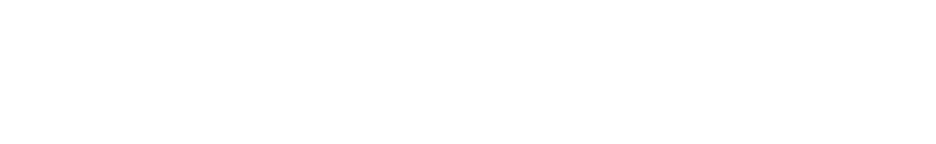 Informationen zu FeriengästenHaus: _______________________________ von ____________ bis ________________Name: ______________________________	aus: _______________________________Personenzahl gesamt: _________________	davon Kinder / Alter: __________________Höhe der Kaution: _____________________Wäschepaket: ________________________Besonderheiten (Großeltern, Freunde zu....): ____________________________________________________________________________________________________________
________________________________________________________________________Hunde: _________________________________________________________________Boot / Kanu / Fahrräder: ____________________________________________________________________________________________________________________________________________________________________________________________________Aktivitäten geplant: ________________________________________________________________________________________________________________________________________________________________________________________________________Wünsche: _______________________________________________________________________________________________________________________________________________________________________________________________________________________________________________________________________________________